ПРОЕКТ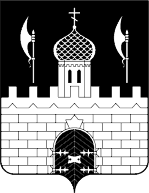 РОССИЙСКАЯ ФЕДЕРАЦИЯМОСКОВСКАЯ ОБЛАСТЬСОВЕТ ДЕПУТАТОВСЕРГИЕВО-ПОСАДСКОГО ГОРОДСКОГО ОКРУГАПОВЕСТКАСемьдесят седьмого очередного заседанияСовета депутатов Сергиево-Посадского городского округа Московской области 1-го созыва(каб. 217)09 февраля  2024 года									11:00Об утверждении структуры администрации Сергиево-Посадского городского округа Московской области.Докладчик: и.о. заместителя главы Сергиево-Посадского городского округа Никифорова Н.А.Содокладчик: председатель комитета по бюджету Вохменцев А.В.Об утверждении Положения о должностях муниципальной службы в Сергиево-Посадском городском округе Московской области и квалификационных требованиях для их замещения.Докладчик: и.о. заместителя главы Сергиево-Посадского городского округа Никифорова Н.А.Содокладчик: председатель комитета по бюджету Вохменцев А.В.О внесении изменений в приложение к Положению о денежном содержании лиц, замещающих муниципальные должности и должности муниципальной службы в Сергиево-Посадском городском округе, утвержденному Решением Совета депутатов Сергиево-Посадского городского округа от 03.10.2019 № 03/04-МЗДокладчик: и.о. заместителя главы Сергиево-Посадского городского округа Никифорова Н.А.Содокладчик: председатель комитета по бюджету Вохменцев А.В.Об утверждении Положения «О порядке представления гражданами, претендующими на замещение муниципальных должностей и должностей муниципальной службы, лицами, замещающими муниципальные должности и должности муниципальной службы в Сергиево-Посадском городском округе Московской области сведений о своих доходах, расходах, об имуществе и обязательствах имущественного характера, а также о доходах, расходах, об имуществе и обязательствах имущественного характера своих супруги (супруга) и несовершеннолетних детей».Докладчик:  председатель Совета депутатов Сергиево-Посадского городского округа Тихомирова Р.Г. Содокладчик: председатель комитета по бюджету Вохменцев А.В.Об утверждении Перечня  имущества, находящегося в собственности Московской области, предлагаемого к передаче в собственность муниципального образования «Сергиево-Посадский городской округ Московской области».Докладчик: заместитель главы администрации Сергиево-Посадского городского округа Мурзак О.Ю.Содокладчик: председатель комитета по бюджету Вохменцев А.В.